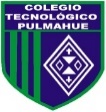 Colegio Tecnológico PulmahueREADING WORKSHEET NOMBRE_____________________________FECHA______CURSO______El objetivo de esta guía es que el estudiante logre identificar información solicitada sobre diferentes textos o avisos, respondiendo preguntas de información específica, el estudiante se puede ayudar con diccionarios. 		OA 9Demostrar comprensión de ideas generales e información explícita en textos adaptados y auténticos simples, en formato impreso o digital, acerca de temas variados (como experiencias personales, temas de otras asignaturas, del contexto inmediato, de actualidad e interés global o de otras culturas) y que contienen las funciones del año. HABILIDADES A EVALUAR:01.- Identificar ideas principales y secundarias en textos. Read the following announcement about a music festival and choose the correct alternative according to the information. STUDENT VOLUNTEERS NEEDED!On Saturday, December 12th, from 10 A.M. until 4 P.M., Carverton Middle School will be holding a music festival in the school gymnasium. The special event will feature a variety of professional musicians and singers.Interested students should speak with Ms. Braxton, the music teacher. Students who would like to help at the festival must have written permission from a parent or guardian.II. Read the following text about a woman’s routine and then choose true or false about her information. III. Read the text about Tim’s day and answer the questions with yes or no answers. Does Tim wake up before his alarm clock rings? ____Example: No, he doesn’t _____________________________Does he have a bath in the morning? __________________________________Is Tim married? ________________________________Does Betty eat toast in the morning? _________________________________Does Tim brush his teeth every day? _________________________________Does Tim drive a car for his job? ________________________________Does Tim have 30 minutes for a lunch break? ________________________________Does Tim finish work late in the evening? __________________________________Do Tim and Betty have any children? _________________________________Does Tim go to bed early? ___________________________________TaskTimeDateMake posters1 P.M.–4 P.M.December 5thSet up gym11 A.M.–4 P.M.December 11thHelp performers9 A.M.–4 P.M.December 12thWelcome guests10 A.M.–2 P.M.December 12thClean up gym 4 P.M.–7 P.M.December 12th1. What time will the festival begin?A) 10 A.M.B) 11 A.M.C) 1 P.M.D) 2 P.M.2. In line 3, the word feature is closest in meaning to _______.A) lookB) keepC) includeD) entertain3. What job will be done the day before the festival begins?A) Making postersB) Setting up the gymC) Cleaning up the gymD) Helping the performers4. Who is told to talk to Ms. Braxton?AI ParentsB) StudentsC) TeachersD) PerformersMy working day starts very early. From Monday to Friday I get up at half past three and I have a shower and a cup of coffee. I usually leave the house at ten past four because the car always arrives a few minutes early. I get to the studio at about five o'clock and start work. My programme Good Morning Britain starts at seven o'clock and finishes at nine o'clock. Then I leave the studio at a quarter past ten. After that, I go shopping and visit some friends. I get home at three o'clock. A woman helps me with the housework and the ironing. I read a newspaper and do some work.Then my husband gets home at half past five in the evening and I cook dinner. We stay at home in the evening. We don't go out because I go to bed very early. We usually watch television and then I go to bed at half past eight, I'm usually asleep by nine o'clock.I think my job is very interesting but I don't like getting up very early.1. She is a television journalist.   A) True   B) False2. She drives her car to work.A)  TrueB)   False3. She goes home after the programme finishes.A) TrueB) False 4. She is in the house alone till her husband arrives home.A) TrueB) False 5. She goes to bed early during the week.A) TrueB) False 6. She works with her husband.A) TrueB) False 7. She likes everything about her job.A) TrueB) False Every day Tim wakes up at five thirty when his alarm clock rings. He gets up and then goes to the bathroom and has a long, hot shower. After that he makes breakfast for him and his wife, Betty. Tim has coffee and two slices of toast and Betty drinks a cup of tea and eats a bowl of cornflakes. At six o'clock Tim brushes his teeth, always before he gets dressed because it is very important that he doesn't get toothpaste on his clothes - Tim is a train driver and he wears a uniform! Finally, he kisses his wife and baby son and leaves his house in Watford at a quarter after six.Tim starts work at seven o'clock and drives trains on the London Underground. He usually works in the mornings from Monday to Friday, but he sometimes works on the weekends too. At noon he stops work for half an hour to have his lunch. He eats cheese and tomato sandwiches which Betty makes for him, and drinks a bottle of milk. After lunch he works until four o'clock and then he goes home. In the evening he plays with his baby son, Ben, and watches TV with Betty. At ten thirty they all go to bed because they are very tired - and because they get up so early in the morning!